Profesor: Adrián Contreras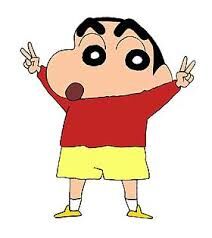 Asignatura: Lenguaje, Comunicación y LiteraturaCurso: 6º básicoGuía de aprendizaje y aplicación: estrategias de síntesis de textosNombre: __________________________________   Curso: ___________ Fecha: _____________________Objetivo: aplicar nuevas estrategias de síntesis y registros de ideas relevantes endiversos textos.¿Cómo identificar la idea principal en un texto?Idea principalLee el siguiente texto, subraya las ideas principales y responde.“Un samurái tenía problemas a causa de un ratón que había decidido compartir su habitación de bambú. Alguien le dijo: Necesitas un gato. Buscó uno en el antiguo bosque de cerezos y lo encontró: era un gato impresionante, hermoso y fuerte. Pero el ratón era más listo que el gato y se burlaba de su fuerza. El samurái adoptó un segundo gato, que era muy astuto, traído de uno de los exóticos tejados de la ciudad. Sin embargo, el desconfiado ratón solo aparecía cuando aquél se dormía. Entonces le trajeron al samurái el gato de un tranquilo y solitario templo. Tenía aspecto distraído, era mediocre y parecía siempre somnoliento. El samurái pensó: no será este el que me librará del ratón. Sin embargo, el gato, siempre somnoliento e indiferente, pronto dejó de inspirar precauciones al ratón, que pasaba junto a él sin apenas hacerle caso. Un día, súbitamente, de un zarpazo, lo atrapó. 1) Sintetiza en una frase cuál es la idea más importante del texto: ____________________________________________________________________________________________________________________________________________________________2) ¿Qué ideas se pueden omitir del texto sin alterar la información central? ________________________________________________________________________________________________________________________________________________________________________________________________________________________________________________________________________________________________________________________El resumenLee el siguiente texto no literario y completa.El puma chileno“Conocido también como león de montaña, el puma (Felis concolor ) está protegido por la ley  en Chile, pero sigue siendo víctima de cazadores clandestinos que lo persiguen hasta sus últimos reductos en la cordillera de los Andes.Es un mamífero carnívoro que pertenece a la familia de los félidos. De cuerpo robusto y cabeza pequeña, de color pardo rojizo, con las mejillas blancas, su longitud varía de acuerdo con las distintas zonas donde habita y fluctúa entre 1,40 y 2,40 metros.Son animales de gran habilidad para trepar árboles o moverse entre los roqueríos y pueden correr muy rápidamente en cortas distancias.El puma vive en toda América y su ambiente natural es la selva y las áreas rocosas. En Chile se le encuentra a lo largo de toda la Cordillera de los Andes. En la zona central de Chile se ven raramente ejemplares en la Cordillera de la Costa.La hembra, más pequeña que el macho, pare cada dos o tres años y es la cuidadora exclusiva de las crías, que llegan en número de uno a seis, después de una gestación de 90 a 96 días.Los cachorros nacen con la piel manchada, coloración que pierden a medida que crecen, por otro lado, la madre cuida con gran solicitud a ellos durante un periodo de hasta dos años, en que los alimenta y les enseña a cazar.El hombre, su enemigo principalEn épocas pretéritas el puma contaba con abundancia de piezas naturales de caza, como los guanacos, huemules, vicuñas que existían en grandes cantidades en el territorio chileno. El puma cumplía el papel de regulador de esos animales.En la actualidad esas antiguas presas del cazador de los Andes han sido casi exterminadas por el hombre, por lo que el puma frecuentemente se ve obligado a atacar al ganado. En esas circunstancias, es víctima de una guerra a muerte y su número ha sido considerablemente reducido en los últimos decenios.A todo lo anterior, se suma el avance de los cultivos agrícolas, de la ganadería y de la explotación de la madera en áreas donde este felino reinaba antes en forma solitaria. Su espacio vital se ha reducido casi al mínimo.”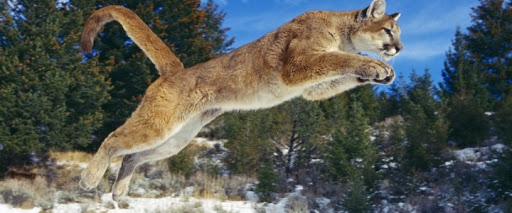 Resume o sintetiza cada párrafo en el siguiente recuadro.Al resumir, ¿cuáles fueron los pasos que empleaste para lograrlo? Detalla.________________________________________________________________________________________________________________________________________________________________________________________________________________________________________________________________________________________________________________________Mapa conceptualRealiza en el recuadro un mapa conceptual sobre el texto anteriormente leído “El Puma chileno”. Recuerda la utilización de signos y conectores para una lectura más fluida y coherente.PárrafoSíntesis o resumen123456789